GALLOWAY UNITED SOCCER SPONSORSHIP FORM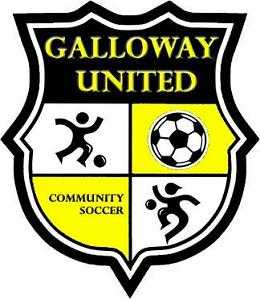 Name of Company or Sponsor:  (Please print name as you would like placed on Uniforms) _______________________________________________________________________Name of Team/Coach requesting to Sponsor if applicable:________________________________________________________________________Number of Teams Sponsoring:   ________1 Team - $2002 Team - $350Division – Contact Board Member for costPlease list any other requests:  ____________________________________________________________________________________________________________________________________________________________________________________________________________________________________________________________________________________________________________________________________________________ Sponsorship of a team(s) will allow for sponsor name and number or other 1 line item.Galloway United Soccer would like to thank you for your sponsorship and support of youth soccer.